致理科技大學教師產業研習研究深耕服務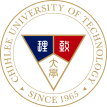 成效考核表服務教師：(校名系所) 致理科技大學            系
          (姓    名)          
服務主題： 
服務機構： 成效考核表( OOO 年第    季)服務機構簽核：                    編號預計服務成果實際服務成果進 度 達成%差異說明12345678